Église St Joseph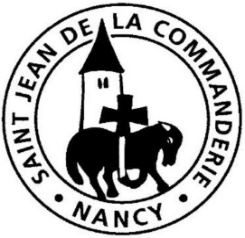 17 avril 2022Dimanche de PâquesIls virent et ils crurentLes témoignages de Marie-Madeleine, de Pierre et de Jean devant le tombeau vide, ouvrent nos cœurs à la présence nouvelle du Christ dans nos vies. Dans les Actes, Pierre proclame sa foi en la résurrection du Christ, faisant écho à Paul pour qui la Pâque du Christ nous tourne vers les réalités d’en-haut.CHANT D’OUVERTUREHymne pascaleIl est vraiment ressuscité. Pourquoi chercher parmi les morts ?Il est vivant comme il l’a promis. Alléluia.C’est la Pâque du Seigneur, clame l’Esprit ; c’est la Pâque du Seigneur en vérité,Le Seigneur a versé son sang en signe de l’Esprit qui devait venir ;Il nous a signés de son sang et nous avons été protégés. Alléluia !Seigneur, tu as étendu les mains sur la croix ; tu nous as abrités sous tes ailes.Tu as versé le sang d’un Dieu pour sceller l’alliance nouvelle ;Tu as éloigné de nous la colère, tu nous réconcilies avec Dieu. Alléluia !Tu ouvres la fête de l’Esprit, tu nous entraînes dans la danse mystique ;Ô Pâque de Dieu qui descend du ciel sur la terre et qui, de la terre, remonte vers le ciel ;En toi la création tout entière s’assemble et se réjouit. Alléluia !Préparation pénitentielle Chant pour l’aspersion : J’ai vu l’eau viveJ’ai vu l’eau vive jaillissant du cœur du Christ. Alléluia. Alléluia.Tous ceux que lave cette eau seront sauvés ; ils chanteront : Alléluia, Alléluia, Alléluia ! J’ai vu la source devenir un fleuve immense. Alléluia. Alléluia.Les fils de Dieu rassemblés chanteront leur joie d’être sauvés.Alléluia. Alléluia. Alléluia.1ère Lecture : Ac 10, 34a. 37-43Témoins de la vie du Christ, les disciples comprennent qu’ils doivent témoigner de la manière dont le Christ a manifesté l’amour et la présence de Dieu dans tous les gestes de sa vie humaine et, plus encore, dans sa mort et sa résurrection.Psaume 117Ce jour que fit le Seigneur, est un jour de joie. Alléluia.Rendez grâce au Seigneur : il est bon !Éternel est son amour !Oui, que le dise Israël :Éternel est son amour !Le bras du Seigneur se lève,Le bras du Seigneur est fort !Non, je ne mourrai pas, je vivraiLa pierre qu’ont rejetée les bâtisseursEst devenue la pierre d’angle :C’est là l’œuvre du Seigneur,La merveille devant nos yeux.2ème Lecture : Col 3, 1-4Par sa mort et sa résurrection, le Christ restaure en l’homme le lien au Père et à l’Esprit. Il ouvre ainsi l’humanité aux réalités d’en-haut qui éclairent la vie d’en-bas en lui donnant un sens nouveau : celle de la vie en Dieu.Séquence		A la Victime pascale, 				« J’ai vu le sépulcre du Christ vivant,chrétiens, offrez le sacrifice de louange.	j’ai vu la gloire du Ressuscité. »L’Agneau a racheté les brebis ; 		« J’ai vu les anges ses témoins,le Christ innocent a réconcilié			le suaire et les vêtements. »l’homme pécheur avec le Père.						« Le Christ, mon espérance, est La mort et la vie s’affrontèrent			ressuscité !en un duel prodigieux.				Il vous précèdera en Galilée. »Le Maître de la vie mourut ; vivant, il règne.							Nous le savons : le Christ est« Dis-nous, Marie Madeleine,			vraiment ressuscité des morts ;qu’as-tu en chemin ? »Roi victorieux, prends-nous en pitié ! Amen.PRIERE DES FIDELESEn ce jour où nos cœurs sont remplis de l’espérance pascale, confions au Christ Ressuscité nos prières pur nos frères et pour le monde.Seigneur Ressuscité, le peuple des baptisés se tourne vers toi pour t’implorer d’apporter au monde la lumière et l’espérance de ton salut à travers le témoignage de ton Église qui proclame ton amour et ta parole. R/R/	Ô Christ ressuscité, exauce-nous !Seigneur Ressuscité, devant la fragilité de la terre et des hommes, fais de nos décideurs des veilleurs, affûte leur regard et ouvre leur esprit pour qu’ils deviennent les moteurs du changement vers une solidarité et un partage plus grands. R/Seigneur Ressuscité, la liste des souffrances humaines est longue : solitude, exil, conflit, maladie… Apporte à ceux qui peinent, comme à ceux qui les accompagnent, la lumière de ton amour et l’espérance d’une vie nouvelle. R/Seigneur Ressuscité, vois la foi de notre communauté vivifiée par la joie de Pâques ; fais grandir en elle le désir de se mettre à la suite des Apôtres pour proclamer au monde l’ampleur de ton amour. R/Seigneur Ressuscité, entends les prières que nous avons déposées entre tes mains pour que l’espérance et la joie pascale deviennent un chemin pour ceux qui te supplient. – Amen.COMMUNIONQuand il disait à ses amis	Quand il disait à ses amis : « Si vous saviez le don de Dieu »,Nous avons asséché les sources de la vie…Mais ce matin, alléluia, notre naissance a jailli du tombeau… !Alléluia, alléluia, Jésus est vivant !Alléluia, alléluia, Jésus est vivant !	Quand il disait à ses amis : « Venez à moi, je suis le jour »,Nous avons sacrifié aux forces de la nuit…Mais ce matin, alléluia, notre lumière a jailli du tombeau… !  	Quand il disait à ses amis : « Heureux celui qui veut la paix »,Nous avons déserté le lieu de nos combats…Mais ce matin, alléluia, notre espérance a jailli du tombeau… !	Quand il disait à ses amis : « Soyez mon corps, soyez mon sang »,Nous avons pris la mort au lieu de prendre vie…Mais ce matin, alléluia, notre avenir a jailli du Tombeau ! …« Alléluia » signifie :« Louez le Seigneur. »Louonsle Seigneur par la vie et les lèvres,le cœur et la bouche, par notre voixet notre conduite.	Saint Augustin (354-430)